Информацияо проведенных мероприятиях  с обучающимися МБОУ «Коркмаскалинская СОШ им. М-Загира Баймурзаева» по профилактике  детского травматизма и правонарушений со стороны несовершеннолетних на объектах железнодорожного транспорта на тему: «Железная дорога - не место для детских игр»    Согласно письму Министерства образования и науки от 02.03.2022г. в целях уменьшения количества правонарушений среди несовершеннолетних на объектах железнодорожного транспорта, в МБОУ «Коркмаскалинская СОШ им. М-Загира Баймурзаева» проведены ряд мероприятий по предупреждению детского травматизма на объектах железнодорожного транспорта:  1) На общешкольной линейке педагогом-организатором ОБЖ Мустафаевой З.К. проведён инструктаж с обучающимися о соблюдение требований безопасности на объектах железнодорожного транспорта с распространением листовок «Безопасность на железной дороге», подготовлены и проведены на уроках ОБЖ тренинги для обучающихся 7-11 классов по правилам поведения  у железных дорог, по оказанию неотложной помощи пострадавшим.2) С обучающимися 1-4 классов проведены тематические беседы на тему: «Правила безопасного поведения на железнодорожном транспорте и на железной дороге», «Расскажите детям о железной дороге» с презентацией «Детям о железной дороге». 3) Оформлен  информационный плакат  «Правила поведения  на железной дороге».4) Мустафаева З.К., руководитель отряда ЮИД с участием активистов ЮИД и обучающихся 6-7 классов провела практическое занятие по ОБЖ «Правила поведения на вокзале».5) Обучающимся начальной школы был организован просмотр видеороликов о безопасном поведении на железной дороге, в частности, мультфильмы: «На пути железнодорожном будь предельно осторожен», «Не гуляй по железной дороге» и другие.6) Специалистами железнодорожного вокзала «Махачкалинское линейное управление» была проведена беседа «Профилактика детского травматизма и соблюдение детьми правил личной безопасности на объектах железнодорожного транспорта» с обучающимися 5-х классов,охват детей 92 человека. В конце мероприятия  гости раздали информационные буклеты по профилактике детского травматизма и правонарушений со стороны несовершеннолетних на объектах железнодорожного транспорта. 7) Обучающиеся и их родители ознакомлены с памятками «Правила безопасного поведения на железной дороге и железнодорожном транспорте».8) На официальном сайте школы размещена информация, памятки по предупреждению детского травматизма на объектах железнодорожного транспорта «Внимание, дети!», размещена  информация о проведённых мероприятиях.   В результате проведенной работы обучающиеся осознали необходимость соблюдения правил безопасного поведения на железной дороге, также у них повысилась культура поведения на железнодорожном транспорте.    Охрана жизни и здоровья детей – наша общая приоритетная задача!Вся информация о профилактическом мероприятии «Железная дорога - не место для детских игр» размещена  в телеграмме и на сайте школы.Заместитель директора по ВР Арсланбекова Н.А.                                                                                                                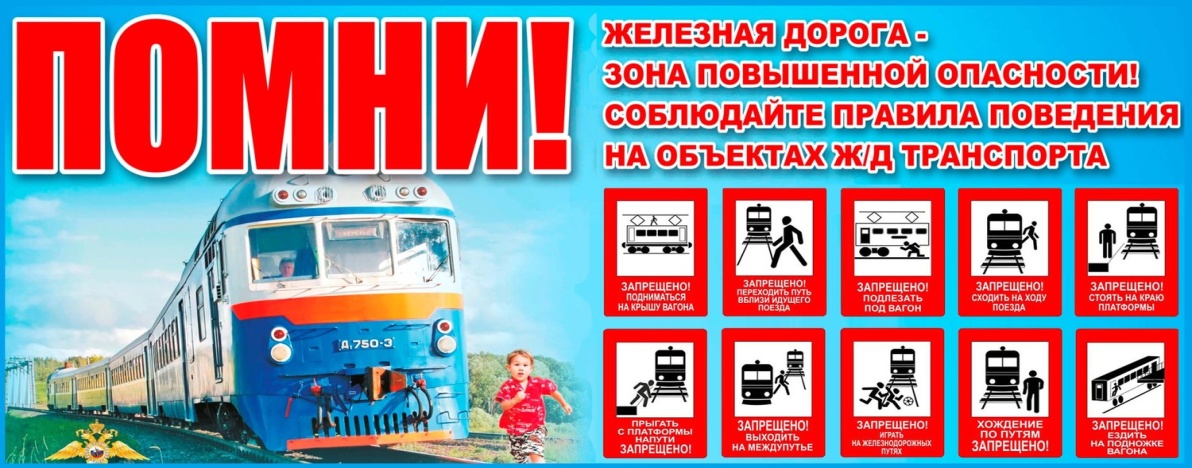 